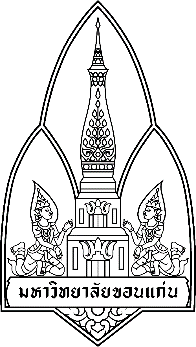 ข้อตกลงจ้างโครงการขับเคลื่อนเศรษฐกิจและสังคมฐานรากหลังโควิดด้วยเศรษฐกิจ BCG (U2T for BCG)ข้อตกลงฉบับนี้ทำขึ้น ณ  คณะเทคโนโลยี มหาวิทยาลัยขอนแก่น                                                                                          .เมื่อวันที่	  กรกฎาคม 2565   ระหว่าง	คณะเทคโนโลยี    .โดย	ผู้ช่วยศาสตราจารย์อารยา เชาว์เรืองฤทธิ์    ตำแหน่ง	คณบดีคณะเทคโนโลยี    .ซึ่งต่อไปในข้อตกลงนี้ เรียกว่า “ผู้ว่าจ้าง” ฝ่ายหนึ่ง กับ นาย/นาง/นางสาว	      	                    	ถือบัตรประจำตัวประชาชนเลขที่                                                     อยู่บ้านเลขที่	 หมู่ที่	    . ตำบล/แขวง		อำเภอ/เขต				    .จังหวัด	     	              . ปรากฏตามสำเนาเอกสารแนบท้ายข้อตกลงนี้ ซึ่งต่อไปในข้อตกลงนี้เรียกว่า “ผู้รับจ้าง” อีกฝ่ายหนึ่ง                         ทั้งสองฝ่ายได้ตกลงกันมีข้อความดังต่อไปนี้ข้อ ๑	ผู้จ้าง รับรองตนเองว่าเป็นผู้มีคุณสมบัติตามขอบเขตของงานและเงื่อนไขการจ้างงาน                   และตกลงรับจ้างเหมาบริการทำงานตามภาระงานที่ผู้ว่าจ้างกำหนด ตามที่ระบุไว้ในผนวก ๑ มีกำหนดระยะเวลาจ้าง  ๓  งวดหรือเดือน  ตั้งแต่เดือน กรกฎาคม ๒๔๖๕ ถึงเดือน กันยายน ๒๕๖๕ข้อ ๒ ผู้ว่าจ้างตกลงจ้าง และผู้รับจ้างตกลงรับจ้างปฏิบัติงาน ณ ตำบล..................... อำเภอ............................ จังหวัด.........................................มีกำหนระยะเวลาจ้างตั้งแต่วันที่ ๑ เดือน กรกฎาคม พ.ศ. ๒๕๖๕ ถึงวันที่ ๓๐ เดือน กันยายน พ.ศ. ๒๕๖๕ รวม ๓ เดือน โดยมีรายละเอียดการจ้างดำเนินงานตามเอกสารแนบท้ายข้อตกลงที่ระบุในข้อ ๓ ผู้ว่าจ้างตกลงที่จะเป็นผู้จัดหาวัสดุอุปกรณ์ เครื่องมือ เครื่องใช้ต่างๆ เพื่อผู้รับจ้างใช้ในงานจ้างตามข้อตกลงนี้ข้อ ๓	เอกสารแนบท้ายข้อตกลงจ้างดังต่อไปนี้ให้ถือเป็นส่วนหนึ่งของข้อตกลงจ้างนี้๓.๑	ผนวก ๑ ขอบเขตของงานและเงื่อนไขการจ้าง	จำนวน	๓	หน้า๓.๒	ผนวก ๒ ใบเสนอราคาและอื่น ๆ	จำนวน		หน้า๓.๓	ผนวก ๓                  (ถ้ามี)                    .	จำนวน		หน้าความใดในเอกสารแนบท้ายข้อตกลงจ้างที่ขัดแย้งกับข้อความในข้อตกลงจ้างนี้ ให้ใช้ข้อความ
ในข้อตกลงจ้างนี้บังคับ และในกรณีที่เอกสารแนบท้ายข้อตกลงจ้างขัดแย้งกันเอง ผู้รับจ้างจะต้องปฏิบัติตาม
คำวินิจฉัยของผู้ว่าจ้าง ทั้งนี้ โดยผู้รับจ้างไม่มีสิทธิเรียกร้องค่าเสียหายหรือค่าใช้จ่ายใด ๆ ทั้งสิ้นข้อ ๔	ผู้ว่าจ้างตกลงจ่าย และผู้รับจ้างตกลงรับเงินค่าจ้างเป็นจํานวนเงิน ๔๕,๐๐๐ บาท (สี่หมื่นห้าพันบาทถ้วน) ซึ่งได้รวมภาษีมูลค่าเพิ่ม จํานวน ๔๕,๐๐๐ บาท ตลอดจนภาษีอากรอื่น ๆ   (ถ้ามี) และค่าใช้จ่ายทั้งปวงไว้แล้ว โดยกําหนดการจ่ายเงินเป็นงวดๆ รวมทั้งหมด ๓ งวด ดังนี้งวดที่ ๑ เป็นจํานวนเงิน ๑๕,๐๐๐ บาท (หนึ่งหมื่นห้าพันบาทถ้วน) เมื่อผู้รับจ้างได้ส่งมอบงาน    (จัดทำข้อเสนอแนวทางการพัฒนา และแผนส่งเสริม ผลักดันผลิตภัณฑ์และบริการด้าน BCG ของชุมชนออกสู่ตลาดอย่างเป็นระบบและยั่งยืน ของตำบลที่รับผิดชอบ)   ให้แล้วเสร็จภายในวันที่ ๒๐ กรกฎาคม ๒๕๖๕งวดที่ ๒ เป็นจํานวนเงิน ๑๕,๐๐๐ บาท (หนึ่งหมื่นห้าพันบาทถ้วน) เมื่อผู้รับจ้างได้ส่งมอบงาน    (จัดทำแผนพัฒนาสินค้าและรายงานผลการดำเนินงานการพัฒนาและส่งเสริมผลิตภัณฑ์ของชุมชน) ให้แล้วเสร็จภายในวันที่ ๒๐ สิงหาคม ๒๕๖๕งวดสุดที่ ๓ เป็นจํานวนเงิน ๑๕,๐๐๐ บาท (หนึ่งหมื่นห้าพันบาทถ้วน) เมื่อผู้รับจ้างได้ส่งมอบงาน    (จัดทำแผนการนำผลิตภัณฑ์ของชุมชนออกสู่ตลาดพร้อมสรุปงานผลการดำเนินงานที่ผ่านมาตามที่มหาวิทยาลัยกำหนด) ให้แล้วเสร็จภายในวันที่ ๒๐ กันยายน ๒๕๖๕ในการรับค่าจ้างตามข้อตกลงนี้ ผู้รับจ้างขอให้ผู้ว่าจ้างจ่ายเงินค่าจ้างเข้าบัญชีธนาคาร............................................ บัญชีเลขที่...................................... ซึ่งผูกบริการพร้อมเพย์ (Prompt Pay) ด้วยหมายเลขประจำประชาชนของผู้รับจ้าง เลขบัตรประชาชน ......................................  ปรากฏตามสำเนาหน้าสมุดบัญชีเงินฝากธนาคาร และสำเนาบัตรประจำตัวประชาชน จำนวน ๒ ชุด พร้อมรับรองสำเนาถูกต้อง                  ซึ่งผู้รับจ้างได้แนบมาพร้อมข้อตกลงจ้างนี้ข้อ ๕	ผู้รับจ้างตกลงจะรับทํางานตามที่กําหนดในข้อตกลงจ้างตามข้อ ๒ ให้เสร็จสิ้นภายในกําหนดตามที่ระบุตามเอกสารแนบท้ายข้อตกลงจ้าง ผนวก ๑ ถ้าผู้รับจ้างไม่สามารถทํางานให้แล้วเสร็จตามกําหนดเวลา หรือมีเหตุให้เชื่อได้ว่าผู้รับจ้างไม่สามารถทํางานให้แล้วเสร็จภายในกําหนดเวลา หรือจะแล้วเสร็จล่าช้าเกินกว่ากําหนด หรือผู้รับจ้างทําผิดข้อตกลงจ้างข้อใดข้อหนึ่ง หรือตกเป็นผู้ล้มละลาย หรือเพิกเฉยไม่ปฏิบัติตามคําสั่งของผู้ว่าจ้าง ผู้ว่าจ้างมีสิทธิที่จะบอกเลิกข้อตกลงจ้างนี้ได้และมีสิทธิจ้างผู้รับจ้างรายใหม่เข้าทํางานของผู้รับจ้างให้ลุล่วงไปด้วยดีข้อ ๖	ผู้รับจ้างจะต้องทำงานด้วยความตั้งใจ ซื่อสัตย์สุจริต รวมถึงต้องให้ความเคารพต่อผู้ว่าจ้าง รวมทั้งผู้มาติดต่อหรือใช้บริการของผู้ว่าจ้างด้วยความสุภาพเรียบร้อย และการบริการที่ประทับใจด้วย หากมีการละเว้นการปฏิบัติดังกล่าวจนเป็นเหตุให้เกิดความเสียหายแก่ภาพพจน์ของผู้ว่าจ้างที่ปรากฏต่อสาธารณะ ผู้ว่าจ้างมีสิทธิบอกเลิกข้อตกลงจ้างนี้ได้ทันที โดยผู้รับจ้างจะเรียกร้องค่าเสียหายใด ๆ ทั้งสิ้นไม่ได้ข้อ ๗ ในกรณีทรัพย์สินของผู้ว่าจ้าง หรือทรัพย์สินที่ผู้ว่าจ้างมีหน้าที่ดูแลรับผิดชอบได้รับความเสียหาย หรือสูญหายโดยความผิดหรือความประมาทเลินเล่อของผู้รับจ้าง ผู้รับจ้างจะต้องต้องรับผิดชดใช้ค่าเสียหายนั้น เว้นแต่ ผู้รับจ้างจะพิสูจน์ได้ว่าความเสียหายหรือสูญหายนั้น เกิดจากเหตุสุดวิสัย ข้อ ๘ หากเกิดความเสียหายหรือสูญหายของทรัพย์สิน ซึ่งผู้รับจ้างต้องรับผิดชอบเกิดขึ้นเพราะผู้ว่าจ้างมีส่วนผิดอยู่ด้วย ทั้งสองฝ่ายจะร่วมกันรับผิด โดยพิจารณาถึงความผิดของแต่ละฝ่ายเป็นเกณฑ์ในการคำนวณค่าเสียหายข้อ ๙ ในระหว่างปฏิบัติงาน ถ้าผู้รับจ้างได้กระทำการใด ๆ อันเป็นการละเมิดต่อบุคคลหรือทรัพย์สินของผู้อื่น ผู้รับจ้างจะต้องรับผิดในบรรดาความเสียหายที่ได้กระทำขึ้นนั้นด้วยตนเองทั้งสิ้นข้อ ๑๐ ผู้รับจ้างสามารถบอกเลิกข้อตกลงจ้างฉบับนี้ก่อนครบกำหนดตามระยะเวลาที่กำหนดไว้ในข้อ ๒ ได้ หากไม่สามารถปฏิบัติงานได้และประสงค์จะขอยกเลิกข้อตกลงจ้าง โดยไม่ประสงค์จะรับจ้างต่อไป แต่ต้องบอกกล่าวเป็นลายลักษณ์อักษรให้กับผู้ว่าจ้างทราบล่วงหน้าไม่น้อยกว่า ๑๕ วัน ก่อนที่จะมีการหยุดปฏิบัติงานดังกล่าวข้อ ๑๑ เมื่อข้อตกลงจ้างฉบับนี้สิ้นสุดลงไม่ว่ากรณีใดก็ตาม ผู้ว่าจ้างจะจ่ายค่าจ้างให้ผู้รับจ้าง โดยคิดเฉลี่ยตามจำนวนวันที่จ้างในงวดที่สิ้นสุดข้อตกลงจ้าง ถึงวันสุดท้ายของการปฏิบัติงาน ซึ่งเป็นวันเปิดทำการของทางราชการข้อ ๑๒	ในกรณีที่ผู้รับจ้างไม่ปฏิบัติตามข้อตกลงจ้าง ผู้ว่าจ้างมีสิทธิบอกเลิกข้อตกลงจ้างทันที หากผู้ว่าจ้างมิได้ใช้สิทธิบอกเลิกข้อตกลงจ้าง ผู้รับจ้างยินยอมให้ผู้ว่าจ้างระงับการจ่ายค่าจ้างทั้งหมดหรือบางส่วนตามที่ผู้ว่าจ้างเห็นสมควร และผู้ว่าจ้างมีสิทธิคิดค่าปรับผู้รับจ้างเป็นรายวันในอัตราร้อยละ ๐.๑๐ ของค่าจ้างทั้งหมด       (แต่จะต้องไม่ต่ำกว่าวันละ ๑๐๐ บาท) นับตั้งแต่วันที่ผู้รับจ้างผิดเงื่อนไขข้อตกลงจ้าง จนถึงวันที่ผู้รับจ้างได้ดำเนินการตามข้อตกลงจ้างหรือจนถึงวันที่ผู้ว่าจ้างได้บอกเลิกข้อตกลงจ้าง ตลอดจนค่าเสียหายอื่น ๆ (ถ้าหากมี) ด้วยข้อ ๑๓	ในกรณีที่มีปัญหาเกี่ยวกับการปฏิบัติงานตามข้อตกลงจ้างนี้ ให้อยู่ในดุลพินิจของผู้ว่าจ้างที่จะพิจารณาตามที่เห็นสมควรข้อ ๑๔ การว่าจ้างตามข้อตกลงจ้างนี้ ไม่ทำให้ผู้รับจ้างมีฐานะเป็นลูกจ้างของทางราชการ หรือมีความสัมพันธ์ในฐานะเป็นลูกจ้างตามกฎหมายแรงงานหรือกฎหมายว่าด้วยประกันสังคมข้อตกลงจ้างนี้ทำขึ้นสองฉบับ มีข้อความถูกต้องตรงกัน ทั้งสองฝ่ายได้อ่านและเข้าใจข้อความในข้อตกลงโดยละเอียดตลอดแล้ว จึงได้ลงลายมือชื่อไว้เป็นสำคัญต่อหน้าพยานและต่างยึดถือไว้ฝ่ายละฉบับ(ลงชื่อ)...........................................................ผู้ว่าจ้าง(ผู้ช่วยศาสตราจารย์อารยา เชาว์เรืองฤทธิ์)(ลงชื่อ)......................................................ผู้รับจ้าง(…………………………………………………..)(ลงชื่อ)............................................................พยาน(นายสมคิด พลตื้อ)(ลงชื่อ)...........................................................พยาน(…………………………………………………..) 